Elokuu 2023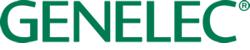 ***JULKAISUVAPAA HETI***LehdistötiedoteGenelec panostaa asiakaskokemukseenjulkaisemalla uuden MyGenelec-portaalinIisalmi, elokuu 2023… Genelec, johtava ammattilaiskaiuttimien valmistaja, panostaa jälleen asiakaskokemuksen parantamiseen julkaisemalla uuden MyGenelec-portaalin. Maksuton portaali tarjoaa asiakkaille yhden helpon paikan käyttää kaikkia Genelecin palveluita, hallinnoida tuotteita, ladata ohjelmistoja sekä paljon muuta. Portaali tulee kehittymään asteittain maailmanlaajuiseksi yhteisöksi ja tietopohjaksi kaikille Genelec-käyttäjille.Tällä hetkellä MyGenelecissä voi rekisteröidä kätevästi Genelec-tuotteita ja muodostaa omista laitteista ja ohjelmistoista huonekohtaiset järjestelmät. Portaalista on pääsy tuote- ja tilaustietoihin, asiakaspalveluun, päivitysten latauksiin ja käyttöoppaisiin. Omissa tiedoissa voi hallinnoida markkinointiasetuksia ja käyttämällä MyGenelec-portaalia tuotteidensa rekisteröimiseen asiakkaat voivat hyödyntää Genelecin tarjoamaa 5 vuoden takuuta, joka kattaa sekä osat että työn.Tulevaisuudessa MyGenelec-asiakkaat pääsevät käsiksi myös yhteisöominaisuuksiin, joihin kuuluu mm. GRADE-huoneakustiikkaraportit, tarjoukset, ohjelmistopäivitykset, jaetut uutiskirjeet, tapahtumatiedot ja muut kohdennetut palvelut sekä keskusteluryhmät, joissa tietoa ja kokemuksia voi jakaa muiden Genelec-harrastajien kanssa. Genelec päivittää portaalia jatkuvasti uusilla materiaaleilla ja sisällöillä, joiden tarkoitus on jakaa kaikille asiakkaille hyödyllistä tietoa helposti selattavassa muodossa. Saavutettavuus ja inklusiivisuus ovat avainasioita - riippumatta asiakkaan tietämyksen tasosta. "Asiakkaiden haasteiden tunnistaminen ja ratkaiseminen on ollut Genelecin menestyksen perusta aina yrityksen perustamisesta lähtien - jo 45 vuoden ajan", kommentoi toimitusjohtaja Siamäk Naghian. "Vaikka jo tämä ensimmäinen vaihe MyGenelec-portaalin lanseerauksessa parantaa asiakaskokemusta, tulee se jatkossa tarjoamaan Genelec-yhteisölle laajan valikoiman kohdennettuja työkaluja tiedon ja asiantuntemuksen jakamiseen, auttaen heitä saamaan kaiken mahdollisen irti monitorointijärjestelmistään sekä antaen meille syvemmän ymmärryksen nykyisistä ja tulevista asiakkaistamme."Lisätietoja saat osoitteesta www.genelec.com/mygenelec***LOPPU***Tietoa GenelecistäPerustamisvuodesta 1978 lähtien ammattilaiskäyttöön suunnitellut kaiuttimet ovat olleet Genelecin liiketoiminnan ydin. Vahva sitoutuminen tutkimus- ja kehitystyöhön on tuottanut alalle uusia ratkaisuja ja vakiinnuttanut Genelecin aseman johtavana aktiivitarkkailukaiuttimien valmistajana. Yli neljäkymmentä vuotta myöhemmin Genelec-kaiutintuotteet noudattavat uskollisesti alkuperäisiä tavoitteita, jotka ovat luotettavuus, neutraali äänentoisto kaiuttimen koosta riippumatta, sekä kyky sopeutua kuunteluympäristön akustisiin olosuhteisiin. Genelec-asiakkaat saavat alan parasta ja kattavinta tukea aina akustisen suunnittelun neuvoista ja kalibrointipalveluista tuotteiden tekniseen huoltoon. Genelec-tuotteen hankinta on turvallinen pitkän aikavälin sijoitus erinomaiseen ja luotettavaan äänentoistoon.For press information, please contact: Howard Jones, Genelec Oy Tel: +44 (0)7825 570085 email: howard.jones@genelec.com 